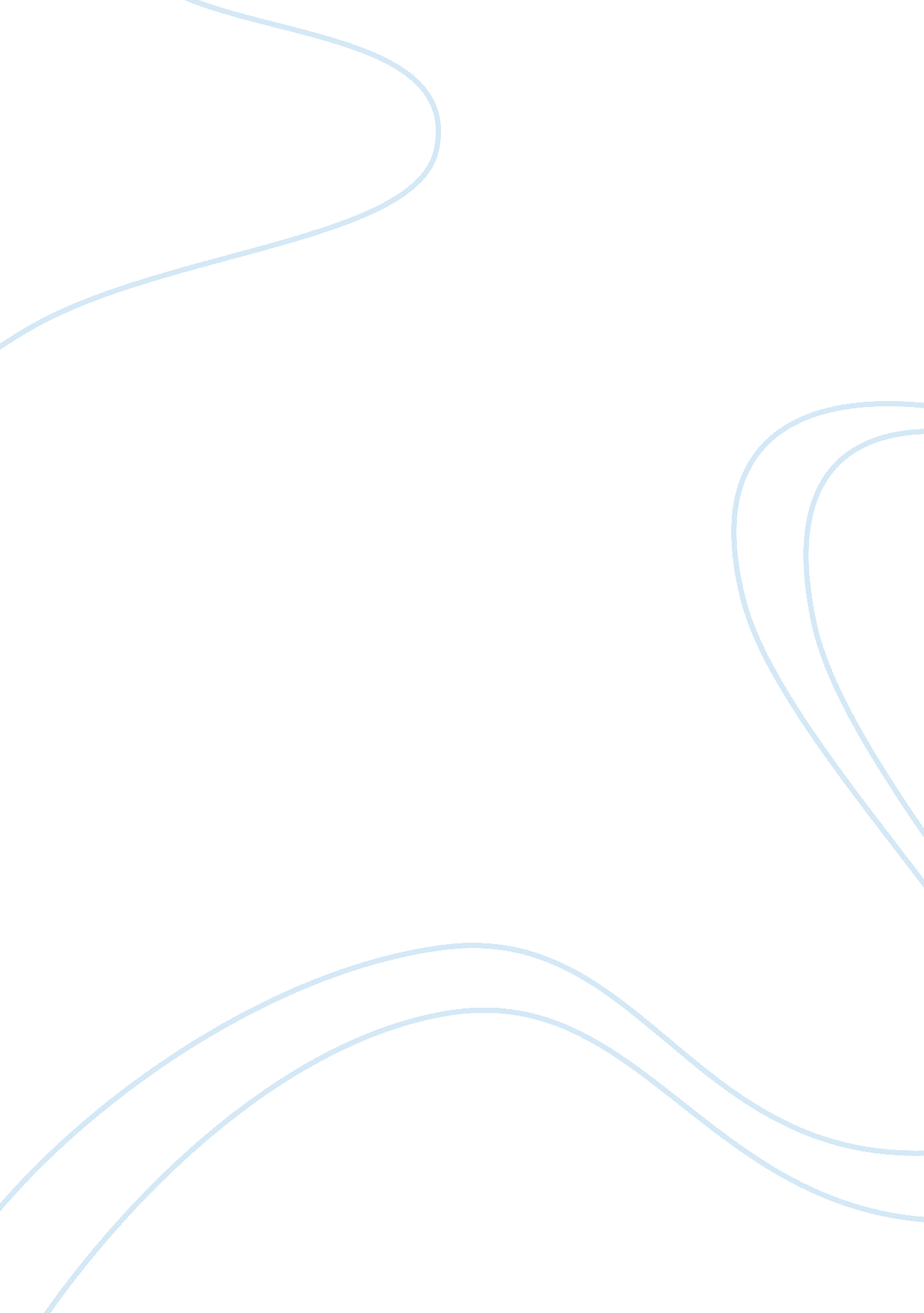 What and how sales and inventory system can be a gig help for the business?Business, Management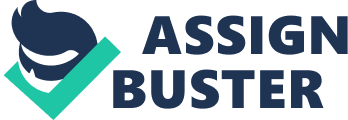 The purpose of this research is to determine what and how sales and inventory system can be a gig help for the business in recording and tracking the sales simultaneously. CHAPTER I Introduction Computertechnologynowadays changes very fast. So it is very important for a business to cope up in such changes in order to be competitive with others. Using a manual sales and inventory for recording and tracking the sales is time consuming and not advisable for a big establishment to use. So, we are proposing this sales and inventory system, a software-based business solution used to simultaneously track sales activity and inventory. With the implementation Of this system in a business, it would be a great help. The program allows the entered sales to be computed accurately. Just by having all the items' information enters into a database. It is easy to use, effective and efficient in organizing, tracking and calculating the sales. In addition, this study aims to develop reliable and manageable computerized sales and inventory system for Derides Poultry and Agar-Supply for a better manageable of a business. 1. 1 Background of the Study Define a Sales & Inventory System In the past, sales and inventory systems were mutually exclusive systems, with one used to sell merchandise and the other used to track it; modern mint-of-sale systems incorporate computerized access to the inventory control system, allowing for real-time updating. An inventory and sales system working in unison effectively tracks product from the moment it enters the store to the moment it leaves, barring losses due to shrinkage. Separate Origins of Sales and Inventory Systems Originally, in the era before computers, sales were tracked with counter ledgers or, later on, mechanically issued receipts from cash registers. Inventories had their own ledger book, meaning that the two systems were entirely separate out of necessity. With the advent of modern computer technology, it has become possible to combine the two systems into one digital process. 